Тема: правописание мягкого знака.Красная корова          всю солому поела. (Огонь.)В воде купался,          А сух остался. (Гусь.)Всем, кто придёт,          И всем, кто уйдёт,          Она ручку подаёт. (Дверь.)Ты откуда, ты откуда                                                          Прилетел к нам, красногрудый?             Облетел я всю Сибирь.                     Как зовут тебя? (Снегирь.)Растёт она вниз головою,                  Не летом растёт, а зимою,                  Но солнце её припечёт —             Заплачет она и умрёт.( Сосулька.)У двух матерей По пять сыновей, Одно имя всем. (Пальцы.)Есть, ребята, у меня Два серебряных коня. Езжу сразу на обоих! Что за кони у меня? (Коньки.)Без ног приходит,            Без языка рассказывает.(Письмо.)Тема: «Слова с сочетаниями жи, ши, ча, та, чу, щу»Где упрётся хвостом,Станет дырка потом. (Шило.)У неё во рту пила,Под водой она жила.Всех пугала, всех глотала,А теперь в котёл попала. (Щука.)Стучит, бренчит, вертится,      Никого не боится.      Считает весь свой век, А всё не человек. (Часы.)Не шит, не кроен,               А на ниточке сборен. (Чулок.)Под гору — коняшки,                В гору — деревяшки. (Лыжи.)По обеим сторонам Маленькой горыДва зверя сидят. (Уши.)Тема:  «Ударные  и  безударные  гласные»Горит   столб,   а   дыму   нет.   (Свеча.) Меня бьют, колотят, Ворочают, режут,— Я всё терплю,И всем добром плачу. (Земля.) Домовитая хозяйка Полетает над лужайкой, Похлопочет над цветком — Он поделится медком. (Пчела.) Зимой бело, Весной черно, Летом зелено, Осенью стрижено. (Поле.) По морю идёт, идёт, А до берега дойдёт — Тут и пропадёт. (Волна.)Тема: «Разделительный мягкий знак (ь)»Лежит под плетнёмИ крутит хвостом. .Ничего не болит,А всё стонет. (Свинья.)В лесу у пня суетня, беготня:Народ   рабочий   весь   день   хлопочет,Себе город строит. (Муравьи.)Тема: «Разделительный твердый знак (ъ)»Я великан: вот ту громадную, Многопудовую плитуЯ, словно плитку шоколадную,Вмиг поднимаю в высоту.И если я могучей лапою Слона или верблюда сцапаю,Я их обоих буду радПоднять, как маленьких котят.(Подъёмный кран.)Тема: «Состав слова»  Не спорю, не белый — Я, братцы, попроще... Расту я обычно В берёзовой роще.(Подберезовик.)Из-под снега расцветает, Раньше всех весну встречает.(Подснежник.) Я в красной шапочке расту Среди корней осиновых. Меня увидишь за версту Зовусь я... (подосиновик).Ночью, в полдень, на рассвете Службу он несёт в секрете.На тропе, на берегу Преграждает путь врагу.( Пограничник.)Тема: «Правописание безударных гласных, не проверяемых ударением»Бежит, гудит,В два глаза глядит,А станет —Ярко-красный глазок глянет.( Автомобиль.) Из края города в другой Ходит   домик   под   дугой.   (Трамвай.) На припёке у пеньков Много тонких стебельков. Каждый тонкий стебелёк Держит алый огонёк. Пригибаем стебельки — Собираем огоньки. (Ягоды.) В поле родился, На заводе варился, В стакане растворился. (Сахар.)Тема: «Слова с двойными согласными» Плещет тёплая вода В берегах из чугуна.                                                    Отгадайте, вспомните:                                                    Что   за   море   в   комнате?   (Ванна.) Белая кошкаЛезет в окошко. (Рассвет.)Отгадай слова-отгадки: 1 — собрание   каких-либо   предметов   (коллекция);—   то,   что   рассказывают   (рассказ);— большой сосуд, в котором моются (ванна);— план деятельности, действий (программа);— группа людей, которые вместе работают или учатся (коллектив);6 — место, где получают и выдают деньги (касса).Тема: «Правописание непроизносимых согласных» День и ночь стучит оно, Словно бы заведено. Будет плохо, если вдруг Прекратится этот стук.(Сердце.)Когда лежу я на спине, Нет пользы никакой во мне, Но прислони меня к стене — Найдётся сразу дело мне.(Лестница.)Что выше леса, краше света, без огня горит? (Солнце.)Тема: «Правописание звонких и глухих согласных на конце слова» Потяну   за   верёвку   —   встанет   гора.(Верблюд.)Вот гора, а у горыДве глубокие норы.В этих норах воздух бродит,То заходит, то выходит. (Нос.)Старик — шутникНа улице стоять не велит,За нос домой тянет. (Мороз.)Свернёшь — клин,Развернёшь — блин. (Зонт.)За тобою он плетётся,Хоть на месте остаётся. (След.)Тема: «Правописание звонких и глухих согласных перед согласными»Загадки В лесу родилась, в воде живёт.( Лодка.)С одной стороны лес, а с другой —поле. (Шубка.) У   кого   глаза   на   рогах,   а   дом   на спине (Улитка.) Кверху дном — полная, книзу дном — пустая. (Шапка.)Набитая пухом,Лежит под ухом. (Подушка.)Если я пуста бываю,Про тебя я забываю.Но когда несу еду,Мимо рта я не пройду. (Ложка.)Тема: «Мягкий знак (ь) в конце слов после шипящих»Махнула птица крылом и накрыла весь свет одним пером. (Ночь.)Хвост во дворе,Нос в конуре.Кто хвост повернёт.Тот и в дом войдёт. (Ключ.)Маленький шарикПод лавкой шарит. (Мышь.)Что две недели зеленится,Две недели колосится,Две недели отцветает,Две недели наливает,Две недели подсыхает. (Рожь.)Стоит над водой,Трясёт бородой. (Камыш.)     Не похож на человечка,      Но имеет он сердечко.И работе круглыйОн сердечко отдает. (Карандаш.)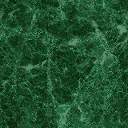 